     Azərbaycan Respublikasının                                                 Permanent Mission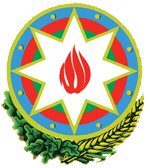            Cenevrədəki BMT Bölməsi                                          of the Republic of Azerbaijanvə digər beynəlxalq təşkilatlar yanında                                    to the UN Office and other               Daimi Nümayəndəliyi                                        International Organizations in Geneva       _______________________________________________________________________________  237 Route des Fayards, CH-1290 Versoix, Switzerland  Tel: +41 (22) 9011815   Fax: +41 (22) 9011844  E-mail: geneva@mission.mfa.gov.az  Web: www.geneva.mfa.gov.az		              Check against delivery28th session of the UPR Working GroupUPR of ZambiaStatementdelivered by Emin Aslanov, Second secretary of the Permanent Mission of the Republic of Azerbaijan to the UN Office and other International Organizations in Geneva13 November 2017Thank you Mr. Vice-President, Azerbaijan welcomes the delegation of Zambia and thanks it for its national report and presentation today.Azerbaijan recognizes strong commitment of Zambia to the Universal Periodic Review Process and improving protection and promotion of human rights. We appreciate the progress made by Zambian authorities in the implementation of the recommendations made during the last review. Azerbaijan is pleased to note that, recently adopted major policy document – namely the National Development Plan 2017-2021 - outlines ambitious goals that, Government wishes to accomplish, both in economic development and human rights spheres, including by enhancing access to justice and improving observance of the rule of law and human rights. We also take note that, the Government has embarked upon large-scale reforms to ensure good-governance, particularly by enhancing public service delivery as envisaged in the National Development Plan. We recommend Zambia to continue its efforts on establishing efficient and transparent public service in line with relevant UN resolutions. In addition, we wish to recommend Zambia to continue its engagement with the United Nations Human rights mechanisms and other relevant UN bodies to implement the recommendations put forward today. In conclusion, we wish the delegation of Zambia a very successful review.Thank you.